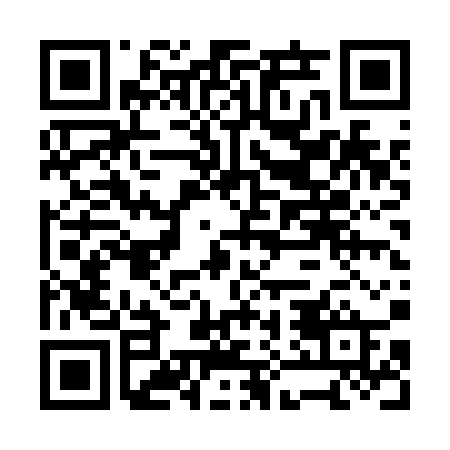 Ramadan times for La Libertad, NicaraguaMon 11 Mar 2024 - Wed 10 Apr 2024High Latitude Method: NonePrayer Calculation Method: Muslim World LeagueAsar Calculation Method: ShafiPrayer times provided by https://www.salahtimes.comDateDayFajrSuhurSunriseDhuhrAsrIftarMaghribIsha11Mon4:404:405:5011:503:105:515:516:5712Tue4:394:395:4911:503:105:515:516:5713Wed4:394:395:4911:503:095:515:516:5714Thu4:384:385:4811:503:095:515:516:5715Fri4:374:375:4811:493:085:515:516:5716Sat4:374:375:4711:493:085:515:516:5817Sun4:364:365:4611:493:075:515:516:5818Mon4:354:355:4611:493:075:515:516:5819Tue4:354:355:4511:483:065:525:526:5820Wed4:344:345:4411:483:065:525:526:5821Thu4:344:345:4411:483:055:525:526:5822Fri4:334:335:4311:473:055:525:526:5823Sat4:324:325:4311:473:045:525:526:5824Sun4:314:315:4211:473:035:525:526:5825Mon4:314:315:4111:463:035:525:526:5826Tue4:304:305:4111:463:025:525:526:5827Wed4:294:295:4011:463:025:525:526:5828Thu4:294:295:3911:463:015:525:526:5829Fri4:284:285:3911:453:005:525:526:5830Sat4:274:275:3811:453:005:525:526:5931Sun4:274:275:3711:452:595:525:526:591Mon4:264:265:3711:442:585:525:526:592Tue4:254:255:3611:442:585:525:526:593Wed4:254:255:3611:442:575:525:526:594Thu4:244:245:3511:432:565:525:526:595Fri4:234:235:3411:432:565:525:526:596Sat4:234:235:3411:432:555:525:526:597Sun4:224:225:3311:432:545:525:526:598Mon4:214:215:3211:422:535:525:527:009Tue4:204:205:3211:422:535:525:527:0010Wed4:204:205:3111:422:525:535:537:00